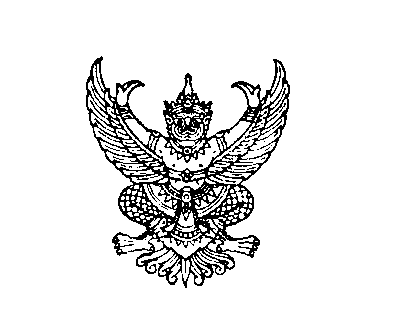 คำสั่ง สถานีตำรวจภูธรนาสีนวน ที่ 227/ 2567เรื่อง คำสั่งแต่งตั้งคณะทำงานขับเคลื่อนและกำกับติดตาม การประเมินคุณธรรมและความโปร่งใสในการดำเนินงานของหน่วยงานภาครัฐ (Integrity & Transparency Assessment: ITA) สถานีตำรวจภูธร  ประจำปีงบประมาณ พ.ศ. 2567ของสถานีตำรวจภูธรนาสีนวน การประเมินคุณธรรมและความโปร่งใสในการดําเนินงานของหน่วยงานภาครัฐ (Integrity andTransparency Assessment : ITA) หรือ ที่เรียกว่าการประเมิน ITA ถือเป็นเครื่องมือในการขับเคลื่อนนโยบายของรัฐ เครื่องมือหนึ่ง โดยมีวัตถุประสงค์เพื่อให้หน่วยงานภาครัฐทั่วประเทศได้รับทราบถึงสถานะและปัญหา การดําเนินงานด้านคุณธรรมและความโปร่งใสขององค์กร ผลการประเมินที่ได้จะช่วยให้หน่วยงานภาครัฐสามารถ นําไปใช้ในการปรับปรุงพัฒนาองค์กร ให้มีประสิทธิภาพในการปฏิบัติงาน การให้บริการสามารถอํานวยความสะดวก และตอบสนองต่อประชาชนได้ดียิ่งขึ้น ซึ่งถือเป็นการยกระดับมาตรฐานการดําเนินงานภาครัฐ ดังนั้น การประเมิน ITA ไม่ได้เป็นการประเมินคุณธรรมและ ความโปร่งใสเพียงเท่านั้นแต่ยังเป็นการประเมินประสิทธิภาพการปฏิบัติงาน และการให้บริการประชาชน เพื่อให้การประเมินคุณธรรมและความโปร่งใสในการดำเนินงานของสถานีตำรวจ เป็นไปอย่างมีประสิทธิภาพ ประสิทธิผล และบรรลุเป้าประสงค์ตามที่กำหนดไว้ ดังนั้น เพื่อให้การประเมินคุณธรรมและความโปร่งใสในการดำเนินงานของหน่วยงานภาครัฐ (Integrity & Transparency Assessment: ITA) ของสถานีตำรวจ ประจำปีงบประมาณ พ.ศ. 2567 เป็นไปอย่างมีประสิทธิภาพ และเกิดประสิทธิผลสูงสุด จึงแต่งตั้งคณะกรรมการขับเคลื่อนการประเมินคุณธรรมและความโปร่งใสในการดำเนินงานของสถานีตำรวจภูธรนาสีนวน โดยมีองค์ประกอบและอำนาจหน้าที่ ดังนี้1. พันตำรวจโท สมจิตร  ชาลาเชาว์วิรุฬน์			ประธานกรรมการ   สารวัตรสถานีตำรวจภูธรนาสีนวน				2. ร้อยตำรวจเอก รุ่งเสน่ห์  ธนูสา				กรรมการ    รองสารวัตรป้องกันปราบปราบสถานีตำรวจภูธรนาสีนวน		 3. ร้อยตำรวจเอก เสกสรรค์  เที่ยงมา			กรรมการ    รองสารวัตรสืบสวนสถานีตำรวจภูธรนาสีนวน4. ร้อยตำรวจเอก สมโภชน์   ศรีเศรษฐ์			กรรมการ    รองสารวัตร(สอบสวน)สถานีตำรวจภูธรนาสีนวน5. ร้อยตำรวจเอก จิระศักดิ์  ภูแล่นกี่			กรรมการ    รองสารวัตรป้องกันปราบปราบสถานีตำรวจภูธรนาสีนวน(ทำหน้าที่ชุมชนสัมพันธ์)6. ดาบตำรวจ วุฒิชัย  ไขหรรษา				กรรมการและเลขานุการ    ผู้บังคับหมู่งานป้องกันปราบปรามสถานีตำรวจภูธรนาสีนวน/7 ดาบ...- 2 –7. ดาบตำรวจ กรกช  สมบัติตรา				กรรมการและผู้ช่วยเลขานุการ   ผู้บังคับหมู่งานป้องกันปราบปรามสถานีตำรวจภูธรนาสีนวน	โดยมีหน้าที่และอำนาจ ดังนี้ 1.	ขับเคลื่อนการประเมินคุณธรรมและความโปร่งใสในการดำเนินงานของสถานีตำรวจภูธรนาสีนวน ประจำปีงบประมาณ พ.ศ. 2567 ให้เป็นตามวัตถุประสงค์ที่สำนักงาน ป.ป.ช. กำหนด2.	กำกับ ติดตาม เร่งรัด ให้การประเมินคุณธรรมและความโปร่งใสในการดำเนินงาน
ของสถานีตำรวจภูธรนาสีนวน ให้เป็นไปตามวัตถุประสงค์และกรอบระยะเวลาที่ สำนักงาน ป.ป.ช. กำหนด3.	ให้ข้อเสนอแนะการส่งเสริม สนับสนุน และพัฒนาแนวทางการประเมินคุณธรรม
และความโปร่งใสในการดำเนินงานของสถานีตำรวจภูธรนาสีนวน4.	พิจารณาเสนอแต่งตั้งคณะทำงาน เพื่อสนับสนุนการดำเนินงานด้านการประเมินคุณธรรมและความโปร่งใสในการดำเนินงานของสถานีตำรวจภูธรนาสีนวน5. ดำเนินการอื่นใดตามที่สารวัตรสถานีตำรวจภูธรนาสีนวน มอบหมาย	ทั้งนี้ คำสั่งแต่งตั้งคณะทำงานขับเคลื่อนและกำกับติดตาม การประเมินคุณธรรมและความโปร่งใสในการดำเนินงานของหน่วยงานภาครัฐ (Integrity & Transparency Assessment: ITA) ของสถานีตำรวจ ประจำปีงบประมาณ พ.ศ. 2567 ของสถานีตำรวจภูธรนาสีนวน มีวาระการปฏิบัติหน้าที่จนถึง 
30 กันยายน 2567 หรือมีคำสั่งเปลี่ยนแปลงเป็นอย่างอื่นทั้งนี้ ตั้งแต่บัดนี้เป็นต้นไปสั่ง  ณ  วันที่    29   ธันวาคม พ.ศ. ๒๕๖๖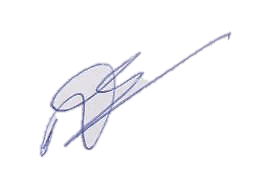                     พ.ต.ท.               ( สมจิตร  ชาลาเชาว์วิรุฬน์ )สารวัตรสถานีตำรวจภูธรนาสีนวน